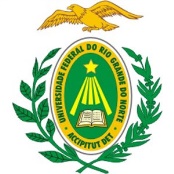 UNIVERSIDADE FEDERAL DO RIO GRANDE DO NORTECENTRO DE CIÊNCIAS SOCIAIS APLICADASDEPARTAMENTO DE TURISMOCURSO DE TURISMOSEU NOME (TODO EM LETRAS MAIÚSCULAS)TÍTULO DO SEU ARTIGO EM LETRAS MAIÚSCULAS NATAL/RNANOSEU NOME (TODO EM LETRAS MAIÚSCULAS)TÍTULO DO SEU ARTIGO (TODO EM LETRAS MAIÚSCULAS)Trabalho de Conclusão de Curso na modalidade: Artigo Científico (  ) Monografia ou ( ) Projeto Intervenção ( ) apresentado à Coordenação do Curso de Graduação em Turismo da Universidade Federal do Rio Grande do Norte, como requisito parcial para a obtenção do título de Bacharel em Turismo. Orientador(a): Nome Completo do Seu Orientador(a), Dr(a) NATAL/RNANOSeu Nome Completo (Usando letra maiúscula somente nas Iniciais)TÍTULO DO SEU ARTIGO (TODO EM LETRAS MAIÚSCULAS)Trabalho de Conclusão de Curso na modalidade: Artigo ( ) Monografia ( ) Projeto Intervenção ( ) apresentado à Coordenação do Curso de Graduação em Turismo da Universidade Federal do Rio Grande do Norte, como requisito parcial para a obtenção do título de Bacharel em Turismo. Natal/RN, ___ de ______________de ________. _____________________________________________________________Nome do Seu Orientador, Prof. Dr.  – Instituição de Ensino (SIGLA)Presidente da Banca Examinadora_____________________________________________________________Nome do Professor da Banca, M. Sc. – Instituição de Ensino (SIGLA)Membro da Banca Examinadora_____________________________________________________________Nome do Professor da Banca, Esp. – Instituição de Ensino (SIGLA)Membro da Banca ExaminadoraTÍTULO DO ARTIGO GERALMENTE EM CAIXA ALTA, CENTRALIZADO E EM NEGRITO. O TÍTULO DEVE SER COERENTE, CLARO E BREVENome do aluno (a); Nome do seu orientador(a). RESUMO: Objetivo, Metodologia, Resultados, Conclusão. As revistas podem delimitar o tamanho do resumo, que poderá ser com limite de palavras, caracteres (com ou sem espaço) e também número de linhas. Em relação a forma, o Título “resumo” é em caixa alta e em negrito, o espacejamento é simples e não possui parágrafo. No Resumo não convém citar Referencias, menos que seja a referencia do método ou o estudo de revisão da obra de um autor. Em relação ao conteúdo, deve conter uma breve introdução da pesquisa, bem como os objetivos da pesquisa, a metodologia empregada na construção da pesquisa e ao final colocar as conclusões ou considerações finais. Como a palavra mesmo diz, o resumo deve ser sucinto. (150 palavras).Palavras chave: 3 termos distintos daqueles usados no Título para aumentar a abrangência da sua busca nas bases. As palavras chave servem para informar brevemente os eixos principais do artigo. Os 4 termos deverão vir separadas por ponto e vírgula ou ponto, a depender dos critérios utilizados pela revista escolhida.ABSTRACT: Trata-se do resumo do artigo escrito em língua inglesa, prestar a devida atenção para não usar programas de tradução online, pois é critério de recusa de artigo utilizado por diversas revistas. Algumas revistas podem exigir resumo em outro idioma, como espanhol e francês. Key Word: Utilizar as mesmas palavras chave vertidas para o inglês.1 INTRODUÇÃO (Título do tópico escrito em caixa alta, negrito e o alinhamento justificado. Ficar atento à enumeração, pois há revistas que exigem que seja enumerado, enquanto outras não).	A introdução é o espaço do manuscrito onde deve conter brevemente o assunto a ser tratado, Definições, Conceitos e Contextualização histórica e a Problematização (relevância do estudo para contribuir com a demanda exposta na problematização e ou para contribuir ainda mais para o conhecimento de determinado assunto/realidade. Algumas áreas exigem hipóteses/premissas precedendo a Justificativa de realização do estudo/Relevância do estudo para a área e no parágrafo final da Introdução costuma-se inserir o Objetivo. 2. REFERENCIAL TEÓRICOTodos os autores que você utilizar para construir uma frase, definir o conceito que você precisa deverá ser citado, colocando-se o sobrenome, ano e página (PACHECO, 2017, p.18). Todo documento citado e analisado deve constar no capítulo de Referências ao final do trabalho. No corpo do texto você deverá identificar as fontes em que você se baseou tanto para as citações curtas ou longas, sejam elas diretas ou indiretas; Citações diretas que ultrapassem 3 linhas inteiras deverão aparecer recuadas em 4cm sem aspas, com letra 11 e espaço simples, seguidas do autor, do ano e da página. Citações diretas inferiores a 3 linhas permanecem no corpo do texto em tamanho normal de TNR ou Arial 12, entre aspas.O tamanho da fonte das letras usadas em figuras, quadros ou tabelas que você venha a utilizar em seu trabalho será tamanho 10 (TNR ou Arial). Caso você tenha adaptado figura, tabela ou quadro de outro autor, você deve referenciar logo abaixo dos mesmos: Adaptado de fulano, ano em fonte TNT/Arial fonte 10. Todos os autores citados no corpo textual da sua monografia deverão constar também da lista de REFERENCIAS (segundo normas da ABNT), ao final do seu texto.Plágio é apropriação de alguma ideia, conceito ou definição proposto por outro autor antes de você sem mencionar o autor. Mesmo que voce tenha apenas se inspirado nos achados de outro autor, voce deve reconhecer o crédito. Em caso de plagio, o aluno será responsabilizado e penalizado. Lembre-se que, embora conste o nome de seu orientador, este documento também é de sua responsabilidade. Evite apuds, sempre que possível busque o texto original na biblioteca para evitar transtornos desnecessários.Em comum acordo com o referencial sugerido pelo seu orientador, é desejável que você faça um levantamento da literatura da área em periódicos e em documentos de sites de instancias governamentais. Algumas revistas preferem que o referencial seja proveniente de artigos (dos últimos anos ou mais atuais) evitando referencias de livros. Com propósito didático para fins de TCC estipulou-se que o Referencial Teórico seja ancorado pelo menos sobre duas áreas temáticas que sustente o seu conhecimento sobre determinado assunto. Exemplo: objeto de estudo transita em Turismo Histórico-Cultural poderão contemplar referenciais sobre:2.1 Patrimônio Imaterial/Identidade Cultural2.2 Planejamento Turístico/Gestão Pública3.MÉTODOSA Metodologia é a parte do Artigo que responde em um só tempo às indagações: O que você está investigando? Com quê instrumentos ou como? Onde você vai investigar e Quando você vai investigar ou coletar os seus dados? Esclarecendo passo-a-passo as etapas que você percorreu durante a realização do estudo. Ao redigi-las, deve-se considerar os seguintes aspectos: - os materiais, técnicas e métodos devem ser descritos de maneira precisa e breve visando possibilitar a repetição do experimento com a mesma precisão;- os métodos inéditos desenvolvidos pelo autor devem ser justificados e suas vantagens em relação a outros devem ser destacadas; - os processos técnicos a que forem submetidos os produtos e os tratamentos empregados devem ser citados; - as técnicas novas devem ser descritas com detalhes;-Evite realizar pesquisa com conhecidos ou em ambientes onde você ou seu orientador tenham vínculo de trabalho/estudo para manter a neutralidade da investigação científica.DESENHO DA PESQUISAInforme aqui se sua pesquisa terá natureza qualitativa, quantitativa ou mista (utilizando tanto uma abordagem qualitativa quanto quantitativa) ou apenas teórica (não indo a campo, mas fazendo uma revisão substanciosa da literatura). SUJEITOS DA PESQUISADescreva aqui quais serão os sujeitos de sua pesquisa e como você chegou a eles. Qual o universo, amostra ou grupo de sujeitos de sua pesquisa? ABORDAGEM DA COLETAVocê realizará sua pesquisa de campo por meio de entrevistas, questionários, formulários. Qual o instrumento de coleta de dados você utilizará? Como chegou a ele? Por que ele é adequado para obter os dados necessários à sua pesquisa? ANÁLISE E INTERPRETAÇÃO DOS DADOSAqui você pode descrever como tratou os dados coletados. Se usou software etc... Que técnica ou autor será utilizado para analisar seus dados.ASPECTOS ÉTICOSSe você for obter seus dados a partir de pesquisa com seres humanos (entrevistas, questionários, formulários ), você precisa obter a concordância ao Termo de Consentimento Livre e Esclarecido (TCLE) conforme Resolução CNS 466 do Ministério da Saúde, de 12 de dezembro de 2012.O TCLE é um documento que informa e esclarece o sujeito da pesquisa de maneira que ele possa tomar sua decisão de forma justa e sem constrangimentos sobre a sua participação em um projeto de pesquisa. É uma proteção legal e moral do pesquisador e do pesquisado, visto ambos estarem assumindo responsabilidades. Deve conter, de forma didática e bem resumida, as informações mais importantes do protocolo de pesquisa. Deve estar escrito em forma de convite e em linguagem acessível aos sujeitos daquela pesquisa. O pesquisador deve se garantir que o sujeito da pesquisa realmente consiga entender o que está escrito (UFAM, 2016).Por meio do TCLE o entrevistado/pesquisado formaliza sua autorização para utilização dos dados fornecidos por ele para sua pesquisa (de forma sigilosa, quando for o caso), confirmando que foi convidado a participar da pesquisa e que está ciente que pode se recusar a participar da mesma, sem prejuízo ou retaliação de nenhuma natureza.Ao final deste documento encontra-se um modelo de TCLE que você poderá elaborar juntamente com a carta de apresentação da UFRN/DETUR. Antes da coleta de dados você deve portar estes documentos durante o contato/convite de algum possível participante de sua pesquisa. Atenção: quando o instrumento da pesquisa for questionários, formulário ou entrevistas, o TCLE deve assegurar ao participante o direito de se recusar a responder às perguntas que lhes cause constrangimento de qualquer natureza.Esta seção deverá descrever o trajeto metodológico que foi feito para a realização da pesquisa. Definir se a pesquisa é qualitativa, quantitativa, bem como os sujeitos participantes. Que estratégias usou para coletar os dados, se usou algum instrumento para anotar e se gravou ou não. Como tratou os dados obtidos até chegar na análise. Considerar Aspectos éticos legais previstos pela Resolução CNS 466/12 do MS para qualquer tipo de pesquisa relacionada com seres humanos.4. RESULTADOS E DISCUSSÃO 	Colocar nessa seção os resultados obtidos a partir da metodologia aplicada que deve está de acordo/responder ao(s) objetivo(s) exposto(s) na introdução. Na Discussão, o autor deve fazer um diálogo com os autores que subsidiaram o Referencial Teórico e apresentados na Introdução, comparando os resultados encontrados por você (aluno/pesquisador) com achados de outros autores.Para demonstrar os resultados poderão ser utilizadas Tabelas, Quadros e Figuras (imagens e gráficos quando necessário para elucidar os resultados). Evite o uso de fotografia de pessoas.Figura 1.  Esquematização do Sistema de Marketing usado para divulgar o CARNATAL, 2015.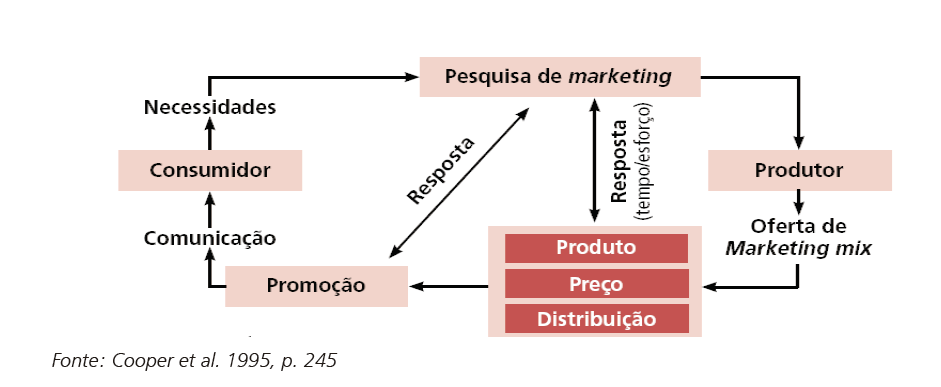 Fonte: Cooper e col., 1995, p.245.Exemplo de Tabela: Note que diferentemente dos quadros, a Tabela tem as bordas laterais sempre abertas.Tabela 1. Perfil de foliões durante o CARNATAL em Natal/RN, 2015.Fonte: Adaptado de Elsevier, 2012, p.44.Exemplo modelo de quadro. Perceba que ele se difere da tabela por apresentar todas as bordas externas em suas colunas e linhas FECHADAS. Quadro 1. Argumentos obtidos com organizadores do CARNATAL, 2015.Fonte: Dados de Pesquisa da Monografia DETUR/UFRN, 2015.Lembre-se que toda Figura (imagem, gráfico), Tabela e ou Quadro deverão ser imediatamente seguidos pela indicação de sua fonte em letra TNR ou Arial tamanho 10. E que a figura, tabela ou quadro deve ser citada em seu texto e inserida logo abaixo dos resultados discutidos.5. CONCLUSÃO ou CONSIDERAÇÕES FINAIS 	O autor pode expor nessa seção, se a pesquisa foi capaz de atingir o(s) objetivo(s) proposto(s) na introdução. Há diferença entre CONCLUSÃO e CONSIDERAÇÕES FINAIS, a primeira implica dizer que a pesquisa ENCONTROU ACHADOS CONCLUSIVOS. Enquanto que o segundo termo OBTEVE ACHADOS REFLEXIVOS, porém NÃO CONCLUSIVOS, sugerindo a realização de novas investigações. Nesse caso, aconselha-se o uso de CONSIDERAÇÕES FINAIS.REFERÊNCIAS (segundo ABNT não enumera o item Referências)	O autor deve colocar todas as fontes pesquisadas para a construção da pesquisa, seguindo estritamente a ordem normativa da revista escolhida. Geralmente as revistes exigem que as referências/citações dos autores no texto estejam padronizadas de acordo com as normas estipuladas pela ABNT.O numero de páginas do Artigo – começa a contar a partir da página que contem o Título – Resumo e Abstract e finaliza a contagem na ultima página das Referencias bibliográficas e é desejável que não ultrapasse 30 páginas, inclusive contando eventuais anexos, ou apêndices, figuras ou ilustrações da pesquisa. De acordo a CNS 466 de 2012, fotos e dados de pesquisa com pessoas deverão ter sido obtidas mediante TCLE em cumprimento aos aspectos éticos de pesquisa envolvendo seres humanos.Seguem exemplos de referências extraídos da norma ABNT:Exemplo de Livro: GOMES, L.G.F.F. Novela e sociedade no Brasil. Niterói: EdUFF, 1998.Exemplo de parte/capítulo/fragmento de livro:ROMANO, Giovanni. Imagens da juventude na era moderna. In: LEVI, G.; SCHMIDT, J. (Org). História dos jovens. São Paulo: Companhia das Letras, 1996. p.7-16.Exemplo de teses e dissertações:ARAUJO, U.A.M. Máscaras inteiriças Tukúna: possibilidades de estudo de artefatos de museu para o conhecimento do universo indígena. 1985. 102f. Dissertação (Mestrado em Ciências Sociais) – Fundação Escola de Sociologia e Política de São Paulo, São Paulo, 1986.Exemplo de artigo em periódico:GURGEL, C. Reforma do Estado e segurança pública. Política e Administração, Rio de Janeiro, v. 3, n. 2, p. 15-21, set. 1997.Exemplo trabalho apresentado em Evento:BRAYNER, A. R. A.; MEDEIROS, C. B. Incorporação do tempo em SGBD orientado a objetos. In: SIMPÓSIO BRASILEIRO DE BANCO DE DADOS, 9., 1994, São Paulo, Anais... São Paulo: USP, 1994. p.16-29.Para referências acessadas em meio digital (online):Após elaborar a referência de acordo com os elementos e sequência indicados para o tipo de material utilizado (monografia, monografia em parte etc), acrescenta-se  as informações sobre o endereço eletrônico, apresentado entre os sinais < >, precedido da expressão Disponível em: e a data de acesso ao documento precedida da expressão Acesso em:, opcionalmente acrescida dos dados referentes a hora, minutos e segundos. Exemplo: ALVES,  Castro. Navio Negreiro [S.I.]: Virtual Books, 2000. Disponível em: <http://www.terra.com.br/virtualbookds/freebook/port/Lport2/navionegreiro.htm>. Acesso em: 10 jan 2002, 16:30:30.OBS:Devem listar todos os autores citados no decorrer do projeto (tanto em citações diretas quanto indiretas) e ser apresentadas de acordo com a norma da ABNT NBR 6023:2002. UNIVERSIDADE FEDERAL DO RIO GRANDE DO NORTECENTRO DE CIÊNCIAS SOCIAIS APLICADASDEPARTAMENTO DE TURISMOTERMO DE CONSENTIMENTO LIVRE E ESCLARECIDO/ TCLE Este é um convite para o senhor(a) participar da pesquisa: (título da pesquisa), que tem como pesquisador responsável (digitar seu nome como pesquisador responsável).Esta pesquisa tem como (objetivo).O motivo que nos leva a fazer este estudo (justificativa. Este parágrafo deve ser claro e objetivo para não se tornar muito extenso).Caso o sr(sra) ou você decida participar...(esclarecer os procedimentos e quanto vai demorar a coleta/entrevista. Pedir autorização para gravação de voz e/ou imagem e solicitar autorização para isso. Durante a realização (citar os procedimentos da coleta e duração da mesma. Se há previsão de riscos eles devem ser esclarecidos).Informar que durante o período da pesquisa você poderá tirar suas dúvidas ligando para (nome do pesquisador responsável e telefone do Departamento de Turismo para contato).Você tem o direito de se recusar a participar ou retirar seu consentimento, em qualquer fase da pesquisa, sem nenhum prejuízo para você, basta que nos informe de sua decisão.Os dados que você irá nos fornecer serão confidenciais e serão divulgados apenas em congressos ou publicações científicas, não havendo divulgação de seu nome e ou qualquer dado possa lhe identificar. Esses dados serão guardados pelo pesquisador responsável por essa pesquisa em local seguro e por um período de 5 anos.Consentimento Livre e Esclarecido 	Após ter sido esclarecido sobre os objetivos, importância e o modo como os dados serão coletados nessa pesquisa, além de conhecer os riscos, desconfortos e benefícios que ela trará para mim e ter ficado ciente de todos os meus direitos, concordo em participar da pesquisa (título da pesquisa), e autorizo a divulgação das informações por mim fornecidas em congressos e/ou publicações científicas desde que nenhum dado possa me identificar.	Natal (data).Assinatura do participante da pesquisaDeclaração do pesquisador responsávelComo pesquisador responsável pelo estudo (título da pesquisa), declaro que assumo a inteira responsabilidade de cumprir fielmente os procedimentos metodologicamente e direitos que foram esclarecidos e assegurados ao participante desse estudo, assim como manter sigilo e confidencialidade sobre a identidade do mesmo.Declaro ainda estar ciente que na inobservância do compromisso ora assumido estarei infringindo as normas e diretrizes propostas pela Resolução 466/12 do Conselho Nacional de Saúde – CNS, que regulamenta as pesquisas envolvendo o ser humano.Natal (data).Assinatura do aluno/pesquisador responsável Preferencial informar telefone do Depto de Turismo para possíveis esclarecimentos.N       %Turistas EstrangeirosTuristas de Outras Regiões do BrasilTuristas do interior do RNArgumentos PositivosArgumentos NegativosArgumentos imparciais